Eastern Mediterranean University - Computer Engineering DepartmentSoftware Engineering ProgramCMSE-201 Fundamentals of Software Engineering - Final ExamStd Id____________________Std Name____________________________________Instructor: Prof. Dr. Alexander G. ChefranovDuration: 120 Minutes               				                      June 13, 2023--------------------------------------------------------------------------------------------------------------Five A4 sheets of paper with your handwritings (not photocopies, printouts, etc.) may be used for your help. Calculators are allowed. Other electronic devices (phones, laptops, etc.) are not allowedThere are 11 questions (totally, 100 points), 10 pagesGood Luck!Q1) 3 points Introduction1.5 points What are the three challenges the software engineering faces?Diversity of the problems, demands on the reduced delivery time, demands on the reliability1.5 points What are the three application types?Standalone, embedded, scientificQ2) 3 points SDLC models1.5 points What are the two benefits of the incremental development model?Early customer feedback; reduced delivery time1.5 points What are the four phases of the spiral development model?Planning, Risk analysis, Engineering, EvaluationQ3) 5 points Requirements engineering2 points What is the difference between the user requirements and the system requirements?The difference is the level of abstraction (detail): User requirements are more abstract (less detailed), and System requirements are less abstract (more detailed).3 points Give an example of a functional requirement as the user requirement and the system requirementUser FR: the system shall be able solving algebraic equationsSystem FR: the system shall be able solving algebraic equations with one unknown of the maximal order 5 a5*x^5+ a4*x^4+ a3*x^3+ a2*x^2+ a1*x+ a0=0 specified by its coefficients a0..a5. The user will be asked to enter at most 6 numbers in one of the allowed format such as signed or unsigned integer, fixed point number represented by a.b, or floating point number represented by mEp. The numbers entered are assigned to respective coefficients (the first number to the first coefficient, etc.). If the number of the numbers entered is less than 5, all not assigned coefficients are set to 0.Q4) 7 points Project management2 points What is the risk management? Why the risk management is important?Risk management is a process of identifying risks and defining strategies to minimize the risk consequences5 points Consider the below materials from the lecture notes and explain the meaning of the  calculationsThe calculations assess the expected losses in millions of dollar in the case of doing and not doing regression testing if there is a risk of the critical fault. The expectation is calculated by multiplying the probability of the risk by the maximal possible loss resulting from the risk happening.Q5) 8 points Project planningFor the task set given in tabular form as 2 points Build an activity network diagram. Give necessary explanations.The tasks are shown with the connections according to the dependences specified in the table.6 points For the tasks A,B,..,F, calculate Early start, Early finish, Late start, Late finish time, critical path, and its length. Give necessary explanations, show your calculations.Since the calendar and start date are not specified, assume that the project start time is 0, and do not take into account weekends and holidaysA task is on a critical path if its early start = late start (early finish = late finish). The tasks A, C,E, and F are on the critical path. The critical path length is equal to the sum of the durations of the tasks on the critical path: 5+7+4+5=21. It is the minimal project completion time.Q6. 7 points COCOMOFor the 123 KLOC-sized project what is the time to complete if using the Basic COCOMO Semidetached mode? Explain your calculations.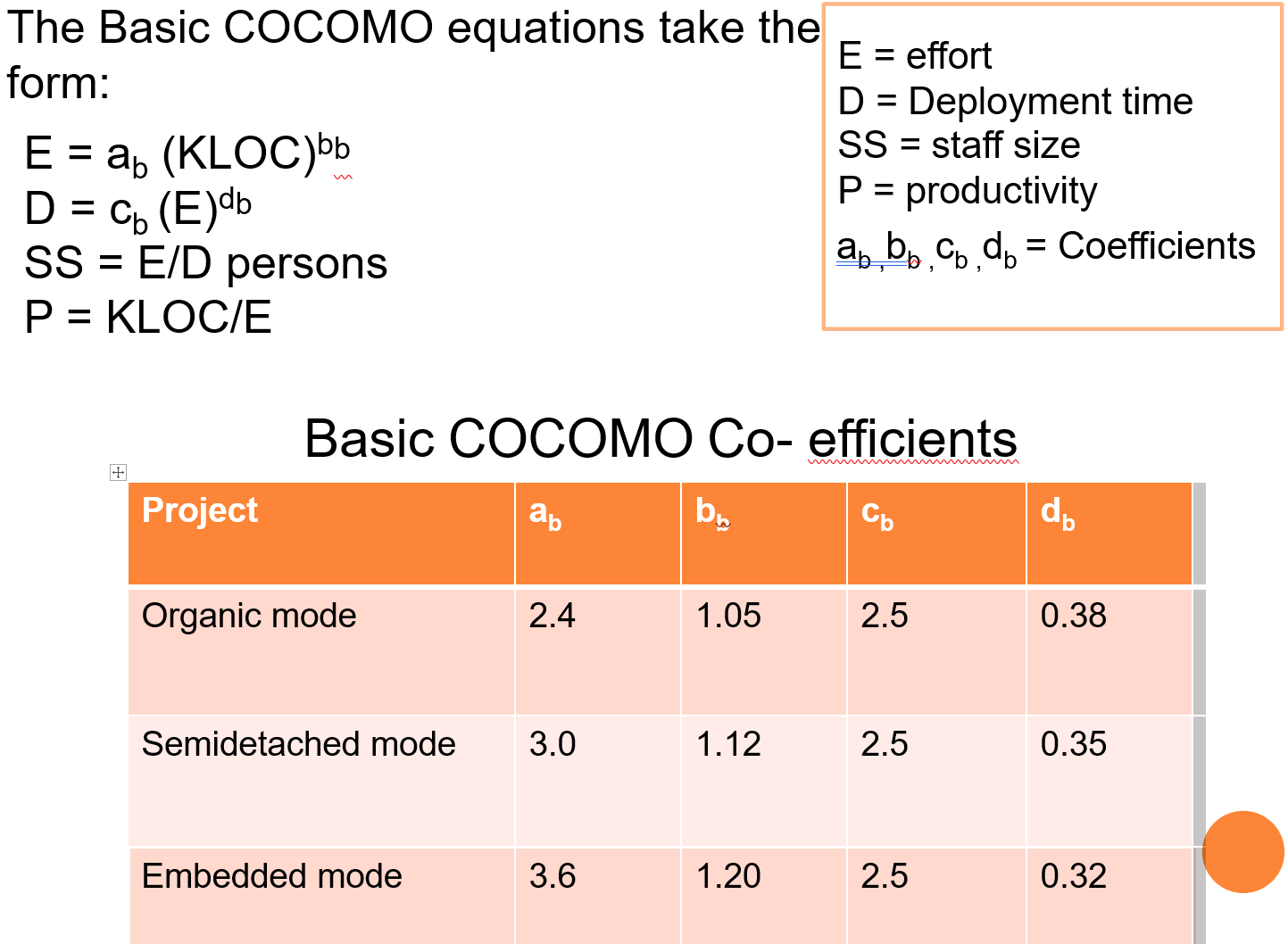 E=a*KLOC^b=3*123^1.12=3*219.13=657.39 person*monthD=c*E^d=2.5*657.39^0.35= 2.5*9.69 = 24.22 monthQ7. 15 points Architectural design5 points How box-and-line diagrams are used to represent a system architecture?Boxes are used to show subsystems, and lines represent connections of the subsystems10 points Draw a box-and-line diagram representing a system  architecture with the User interface, Data processing and Data storage layersQ8. 17 points System models5 points What the inheritance diagram is, what are its elements? How “parents” and “children” are shown in the diagram? What “children” inherit and from whom? The inheritance diagram shows inheritance relationships between the parents and the children. The elements of the diagram are boxes representing classes of objects, lines connecting them, and the triangles denoting is-a relationship. The triangles top angle points the parent, and the parent’s children are connected to the triangle’s bottom. The children inherit all their parents’ properties and methods.12 points Draw an inheritance diagram for the objects Student, Teacher, Doctor of general practice, Surgeon, Neurosurgeon, and Cardiac surgeon with four hierarchy levels. How many nodes are in your diagram? For each node in the diagram, how many children does it have?The diagram has 8 nodesQ9. 17 points Testing5 points Why partition testing is useful?It is useful because allows testing using less effort12 points What partitions can you suggest for testing the computation represented by ? What test cases you can suggest? Explain your answerThe expression has three cases with respective regions which can used as partitions. Test casesTC1: Partition x<1; let x=-2 (inner case), then expected output is 5; Let x=-0.9 (boundary case), then output is 1.81TC2: Partition -1<=x<=1; let x=0 (inner case), then expected output is 4; let x=-1 (left boundary), then output is 2; let x=1 (right boundary), then output is 6TC3: Partition x>1: let x=1.1 (border case), the output is 6.21; let x=10 (inner case), the output is 105.Q10. 9 points Quality managementWhat is the software process? How it can be standardized?The software process is the set of activities accomplished in the course of the software product developing. It can be standardized by issuing rules and recommendations which shall be obeyed by the software product developers. The rules are obtained by accumulating the best practices of the organization, country, and worldwide.Q11. 9 points Configuration managementWhy configuration management is important for the software engineering? What are the three possible types of a configuration item?It is important because changes are inevitable and the previous versions shall be preserved may be for the further use and analysis. The three types of the configurations items are: program source codes, requirement specifications, test cases.Before MT Exam questions (33)Before MT Exam questions (33)Before MT Exam questions (33)Before MT Exam questions (33)Before MT Exam questions (33)Before MT Exam questions (33)After MT Exam questions (67)After MT Exam questions (67)After MT Exam questions (67)After MT Exam questions (67)After MT Exam questions (67)TotalQuestions1234567891011TotalPoints33578715171799100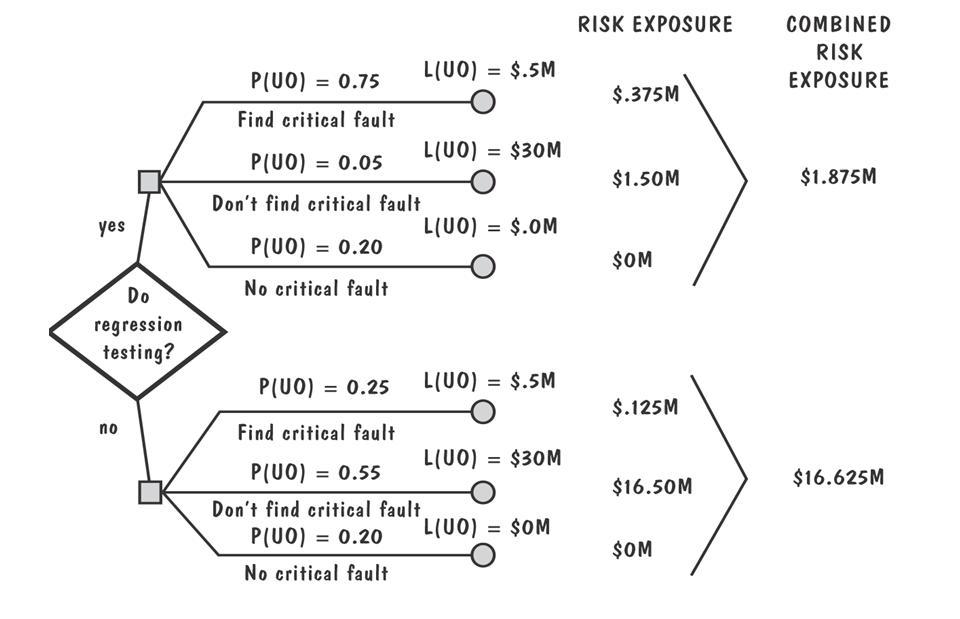 TaskPreceding tasksDuration (work day)A-5BA6CA7DB3EC4FD,E5TaskDurationEarly StartEarly FinishLate StartLate FinishCritical path taskA50505YesB6511713C7512512yesD311141316E412161216yesF516211621yesNodePersonStudentTeacherDoctorGeneral practice doctorSurgeonNeurosurgeonCardiac surgeonNumber  of children30020200